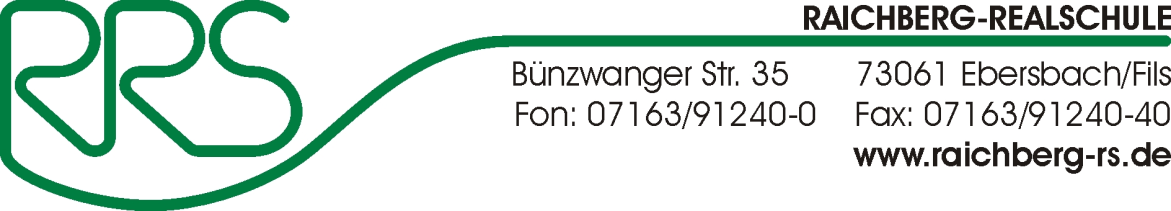 Ebersbach, 13. März 2020Informationen zum Vorgehen in der Corona-Schul-Pause  SuELiebe Schülerinnen und Schüler, liebe Eltern!Das Kultusministerium des Landes Baden – Württemberg hat heute entschieden, dass der Schulbetrieb von Dienstag, 17. März bis nach den Osterferien eingestellt wird (https://km-bw.de).Alle aktuellen Regelungen werden täglich neu auf unserer Homepage verlinkt oder durch uns ergänzt. Für diese Zeit gelten nun besondere Regelungen, über die wir Sie nachfolgend informieren.1. Corona-Aufgaben auf der HomepageDie Fächer Deutsch, Mathematik, Englisch, Geschichte, Gemeinschaftskunde, WBS, Biologie, Physik und Chemie geben für jede Woche Aufgaben. Die Schülerinnen und Schüler können diese auf der Homepage (raichberg-rs.de) unter dem Punkt „Corona-Aufgaben“ jeweils montags ab 11:00 Uhr abrufen. Jede Klasse wird exklusiv aufgeführt (in der kommenden Woche gilt dies ab Dienstag, 11:00 Uhr). Alternativ erhalten die Schülerinnen und Schüler kommenden Montag direkt von Ihrer Fachlehrkraft Aufgaben. Die Bücher haben die Schülerinnen und Schülern schon heute aus Ihren Schließfächern mitnehmen müssen. Sollte dies noch nicht geschehen sein, so muss das am Montag passieren.Können die auf der Homepage hinterlegten Arbeitsblätter nicht daheim ausgedruckt werden, müssen diese leider abgeschrieben werden.Die SuS müssen alle bearbeiteten Aufgaben am ersten Tag nach der Corona-Pause in einem Ordner mitbringen. Falls es zu den Aufgaben Fragen geben sollte, wenden sich die Schülerinnen und Schüler bitte per Email an den jeweiligen Fachlehrer. 2. Voraussichtliche Besetzung der Verwaltung und Erreichbarkeit der Schulleitung und AnsprechpartnerDie Schulleitung und das Sekretariat sind täglich von 7:30 – 12:00 Uhr in der Schule erreichbar. In dieser Zeit können Sie uns telefonisch kontaktieren. Ansonsten können Sie gerne jederzeit per Email Kontakt zu uns aufnehmen.Ihre Hauptansprechpartner sind aber auch während dieser Zeit die jeweiligen Klassenlehrerinnen und Klassenlehrer.4. Eventuell mögliches Betreuungsangebot Falls Sie Ihre Kinder aufgrund Ihres Berufes (medizinische Berufe, Lebensmittelbranche, Berufe des öffentlichen Lebens wie Polizei, Feuerwehr, Grundversorgungsbetriebe mit Strom, Wasser und Gas) oder einer besonderen familiären Situation beider Elternteile nicht daheim betreuen können, dann nehmen Sie bitte mit uns am Montag,  16. März in der Zeit von 8:00 bis 10:00 Uhr telefonisch Kontakt auf. Wir klären dann persönlich mit Ihnen das weitere Verfahren. Dieses Angebot kann nur von Eltern wahrgenommen werden, bei denen beide Erziehungsberechtigte bzw. Alleinerziehende in einem dieser Berufe tätig sind. Andere Familien müssen, laut Pressekonferenz, andere Betreuungsmöglichkeiten finden.5. MathezirkelDer Mathezirkel findet weiterhin statt. Dies jedoch nicht vor Ort sondern über eine Art Videokonferenz. Bei Fragen dazu wenden Sie sich bitte an Herrn Aminger (juergen@aminger.de).6. ElternabendeDie Elternabende fallen bis auf weiteres aus. Neue Termine geben wir Ihnen rechtzeitig bekannt.7. AbschlussprüfungenSobald uns diesbezüglich Informationen vorliegen, werden wir Sie per Email und per Homepage informieren. Klare Aussage von Kultusministerin Eisenmann: „Es wird keine Nachteile geben“.Wir wünschen Ihnen und Euch ruhige und besonnene Tage!gez. G. Mak-Troche(RR´in)